Выучите вместе с детьми:Что ты мне подаришь, лето?
 Много солнечного света!
В небе pадyгy-дyгy!
И ромашки на лyгy!
Что ещё подаришь мне?
 Ключ, звенящий в тишине,
Сосны, клёны и дубы,
Землянику и грибы!
Подарю тебе кyкyшкy,
Чтобы, выйдя на опyшкy,
Ты погpомче кpикнyл ей:
"Погадай мне поскорей!"
И она тебе в ответ
Нагадала много лет!Владимир ОрловРекомендуем вам побеседовать с детьми о грибах:- Где растут грибы?- Какие вы знаете грибы?- Какие из этих грибов съедобные, а какие несъедобные?- Что можно приготовить из грибов? Как можно приготовить грибы?- Как называются грибы, которые растут под березой, под осиной, на пеньках?МУНИЦИПАЛЬНОЕ БЮДЖЕТНОЕДОШКОЛЬНОЕ ОБРАЗОВАТЕЛЬНОЕУЧЕРЕЖДЕНИЕ«Детский сад общеразвивающего вида № 27»ПАМЯТКА ДЛЯ РОДИТЕЛЕЙпо образовательной теме недели«Грибное царство»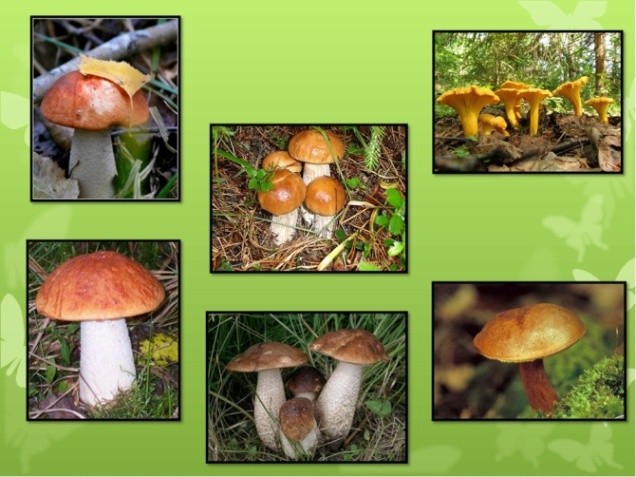 Составила: Белоусова А.А.,                   Захаркина А.В,воспитатели группы №55-6 летАвгустУважаемые родители, мыпредлагаем Вам                                       игровые заданияпо теме недели «Грибное царство»,которые вы можете выполнитьс детьми дома.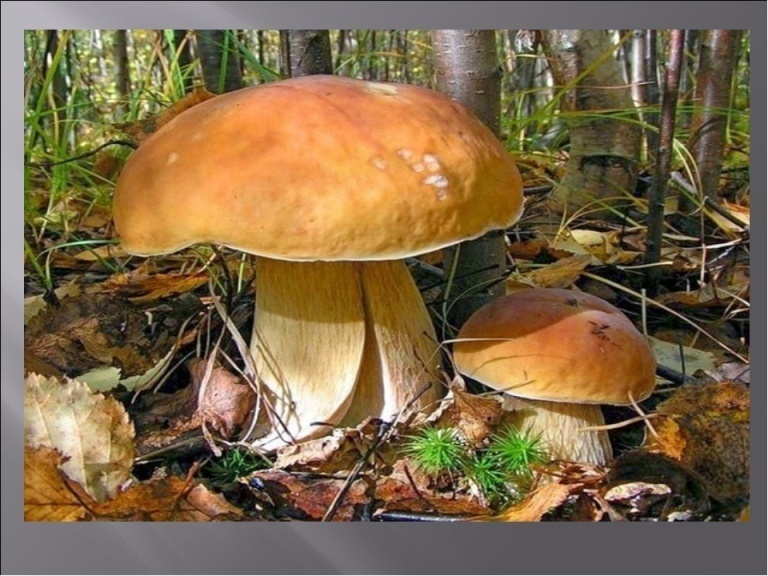 Чем можно заняться с ребенком дома:рассмотреть иллюстрации с изображением грибов;рассмотреть грибы в лесу;понаблюдать за насекомыми;подготовить рассказ с ребенком «Идём за грибами»;привлечь к сбору грибов в лесу;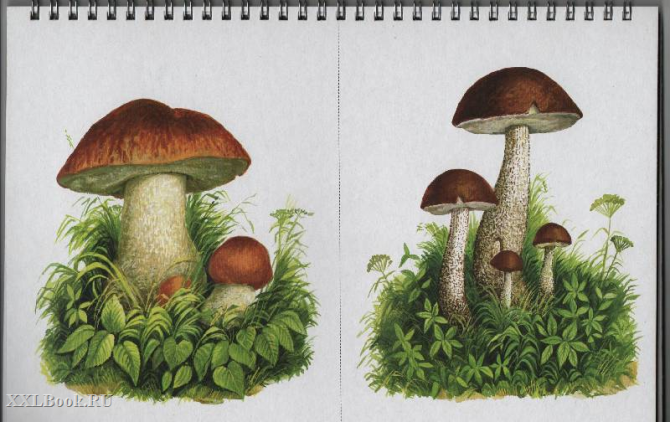 подготовить фотографии «Полное лукошко»;рассказать и показать ребенку, какие грибы съедобные, а какие ядовитые;- рассказать детям, что можно приготовить из грибов.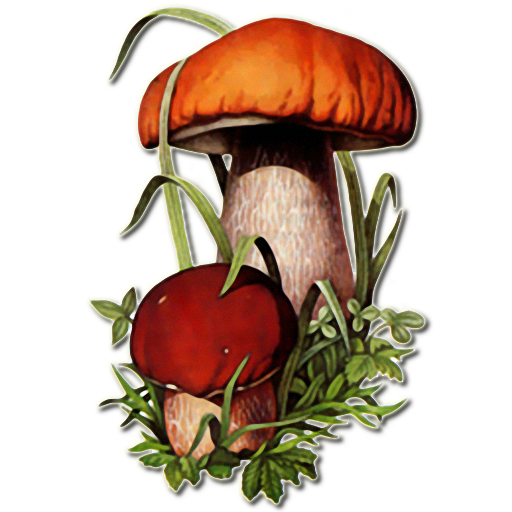 